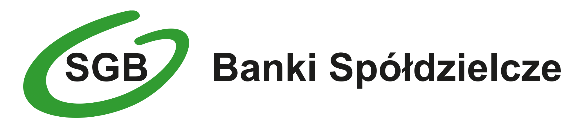 Klauzula informacyjna administratora danych osobowychNa podstawie Rozporządzenia Parlamentu Europejskiego i Rady (UE) 2016/679 w sprawie ochrony osób fizycznych w związku z przetwarzaniem danych osobowych i w sprawie swobodnego przepływu takich danych oraz uchylenia dyrektywy 95/46/WE (ogólne rozporządzenie o ochronie danych, dalej: Rozporządzenie) Bank Spółdzielczy w Chynowie przedstawia następujące informacje:Bank informuje, że podanie przez Panią/Pana danych osobowych jest dobrowolne, jednakże jest warunkiem niezbędnym do przeprowadzenia oceny odpowiedniości i wpisania na listę kandydatów na członka Rady Nadzorczej w przypadku pozytywnej oceny. Niepodanie danych osobowych skutkuje tym samym niewpisaniem na listę kandydatów na członków Rady Nadzorczej.Administrator danychBank Spółdzielczy w Chynowie, ul. Główna 62, 05-650 Chynów, wpisany do Krajowego Rejestru Sądowego pod numerem 0000065080 prowadzonego przez Sąd Rejonowy Lublin – Wschód w Lublinie z siedzibą w Świdniku, VI Wydział Gospodarczy Krajowego Rejestru Sądowego, posiadający numer  NIP 7971250312 i numer REGON 000508276, zwany dalej „Bankiem”.Dane kontaktoweZ Administratorem można się skontaktować osobiście lub poprzez adres poczty elektronicznej: centrala@bschynow.sgb.pl, telefonicznie: 48 661 42 12 (z telefonów komórkowych i z zagranicy), pisemnie za pomocą adresu: ul. Główna 62, 05-650 Chynów.Inspektor Ochrony DanychW Banku został wyznaczony Inspektor Ochrony Danych, z którym można się skontaktować poprzez adres poczty elektronicznej: centrala@bschynow.sgb.pl lub pisemnie (na adres siedziby Banku: ul. Główna 62, 05-650 Chynów). Z Inspektorem Ochrony Danych można się kontaktować we wszystkich sprawach dotyczących przetwarzania danych osobowych oraz korzystania z praw związanych z przetwarzaniem danych.Kategorie danychBank przetwarza w szczególności Pani/Pana dane osobowe zawarte w:wypełnionych przez Panią/Pana formularzach oceny odpowiedniości,składanych oświadczeniach,w uchwałach Zebrania Przedstawicieli Banku,a mianowicie: imię i nazwisko, datę i miejsce urodzenia, płeć, obywatelstwo, PESEL, dane dotyczące wykształcenia i przebiegu zatrudnienia, w tym prowadzenia działalności gospodarczej i pełnionych funkcji oraz informacje dotyczące m.in. sytuacji finansowej i niekaralności kandydata.Źródło danych Dane osobowe Bank pozyskuje bezpośrednio od kandydata na członka Rady Nadzorczej.Cele przetwarzania oraz podstawa prawna przetwarzania Bank będzie przetwarzał Pani/Pana dane w celu przeprowadzenia ceny odpowiedniości, tj. w celu oceny czy spełnia Pan/Pani wymogi, o których mowa w art. 22aa ustawy Prawo bankowe oraz Wytycznych EBA z dnia 2.07.2021 r. w sprawie oceny odpowiedniości członków organu zarządzającego i osób pełniących najważniejsze funkcje – podstawą przetwarzania jest art. 6 ust. 1 lit. c RODO.Okres przez który dane będą przechowywane W związku z przeprowadzoną oceną odpowiedniości Bank przechowuje dane przez okres nie dłuższy niż 25 lat od dnia złożenia oświadczeń w celu oceny spełnienia wymogów, o których mowa w art. 22aa ustawy Prawo bankowe oraz w Wytycznych EBA z dnia 2.07.2021 r. w sprawie oceny odpowiedniości członków organu zarządzającego i osób pełniących najważniejsze funkcje.Odbiorcy danychW celach wskazanych powyżej dane osobowe Pani/Pana będą udostępniane przez Bank Zebraniu Przedstawicieli Banku i Komisji Nadzoru Finansowego.Profilowanie oraz zautomatyzowane podejmowanie decyzjiBank nie wykorzystuje systemów profilujących ani systemów prowadzących do zautomatyzowanego podejmowania jakichkolwiek decyzji dotyczących Pani/Pana danych osobowych.Prawa osoby, której dane  dotycząZgodnie z Rozporządzeniem przysługuje Pani/Panu prawo do:uzyskania potwierdzenia, czy Pani/Pana dane są przetwarzane przez Bank, a także prawo dostępu do tych danych (art. 15 Rozporządzenia),sprostowania oraz uzupełnienia Pani/Pana danych (art. 16 Rozporządzenia),usunięcia Pani/Pana danych (art. 17 Rozporządzenia),żądania ograniczenia przetwarzania Pani/Pana danych (art. 18 Rozporządzenia).Ma Pani/Pan prawo wniesienia w dowolnym momencie sprzeciwu – z przyczyn związanych z Pani/Pana szczególną sytuacją – wobec przetwarzania danych w celu realizacji prawnie uzasadnionych interesów Administratora. W takim przypadku Bank może przetwarzać dane, o ile wykaże istnienie ważnych prawnie uzasadnionych podstaw do przetwarzania, nadrzędnych wobec Pani/Pana interesów, praw i wolności albo podstaw do ustalenia, dochodzenia lub obrony roszczeń (art. 21 ust. 1 Rozporządzenia ).Ponadto przysługuje Pani/Panu prawo do wniesienia skargi do Prezesa Urzędu Ochrony Danych Osobowych w sytuacji, gdy istnieje podejrzenie, że przetwarzanie Pani/Pana danych osobowych narusza przepisy o ochronie danych osobowych.